СОВЕТ ДЕПУТАТОВМУНИЦИПАЛЬНОГО ОБРАЗОВАНИЯБУДОГОЩСКОЕ ГОРОДСКОЕ ПОСЕЛЕНИЕКИРИШСКОГО МУНИЦИПАЛЬНОГО РАЙОНА ЛЕНИНГРАДСКОЙ ОБЛАСТИРЕШЕНИЕ   От 12.11.2013 № 39/177 В целях финансового обеспечения дорожной деятельности в отношении автомобильных дорог общего пользования местного значения, капитального ремонта и ремонта дворовых территорий многоквартирных домов, проездов к дворовым территориям многоквартирных домов, в соответствии со  статьей 179.4 Бюджетного кодекса Российской Федерации, пунктом 5 части 1 статьи 14 Федерального закона от 06.10.2003г. № 131- ФЗ «Об общих принципах организации местного самоуправления в Российской Федерации»,  руководствуясь уставом муниципального образования Будогощское городское поселение Киришского муниципального района Ленинградской области, РЕШИЛ:          1. Создать муниципальный дорожный фонд в муниципальном образовании Будогощское городское поселение Киришского муниципального района Ленинградской области.
          2.Утвердить Порядок формирования и использования муниципального дорожного фонда муниципального образования Будогощское городское поселение Киришского муниципального района Ленинградской области.          3. Опубликовать настоящее решение в газете «Будогощский вестник». 4. Настоящее решение вступает в силу со дня официального опубликования и распространяет свое действие на правоотношения, возникающие с 1 января 2014 года.Глава муниципального образованияБудогощское городское поселение                                                         	                    З.С. Фокина    Разослано: в дело – 2, З.С. Фокина, И.Е. Резинкин, прокуратура, комитет по ЖКХ администрации Киришского муниципального района, МУ «Комитет финансов», КСП Киришского муниципального района.Приложение к решениюПорядок формирования и использования муниципального дорожного фонда муниципального образования Будогощское городское поселение Киришского муниципального района Ленинградской области
        Порядок формирования и использования муниципального дорожного фонда муниципального образования Будогощское городское поселение Киришского муниципального района Ленинградской области разработан в соответствии с Бюджетным кодексом Российской Федерации и определяет назначение, источники формирования, порядок формирования и использования муниципального дорожного фонда муниципального образования Будогощское городское поселение Киришского муниципального района Ленинградской области (далее – дорожный фонд) в составе бюджета муниципального образования Будогощское городское поселение Киришского муниципального района Ленинградской области (далее - Будогощское городское поселение). 1. Общие положения      Дорожный фонд - часть средств бюджета Будогощского городского поселения, подлежащая использованию в целях финансового обеспечения дорожной деятельности в отношении автомобильных дорог общего пользования местного значения,  капитального ремонта и ремонта дворовых территорий многоквартирных домов, проездов к дворовым территориям многоквартирных домов на территории Будогощского городского поселения. 2. Порядок формирования и использования средств дорожного фонда2.1. Объем бюджетных ассигнований дорожного фонда утверждается решением совета депутатов Будогощского городского поселения о бюджете на очередной финансовый год в размере не менее прогнозируемого объема доходов бюджета Будогощского городского поселения, поступающих из источников формирования дорожного фонда в соответствии с пунктом 2.2. настоящего Порядка. 2.2. Источниками формирования дорожного фонда являются: акцизы на автомобильный бензин, прямогонный бензин, дизельное топливо, моторные масла для дизельных и карбюраторных (инжекторных) двигателей, производимые на территории Российской Федерации, подлежащих зачислению в бюджет Будогощского городского поселения;безвозмездные поступления в бюджет Будогощского городского поселения из бюджетов бюджетной системы Российской Федерации на финансовое обеспечение дорожной деятельности в отношении автомобильных дорог и (или) на капитальный ремонт и ремонт дворовых территорий, проездов к дворовым территориям;безвозмездные поступления в бюджет Будогощского городского поселения от физических и юридических лиц на финансовое обеспечение дорожной деятельности в отношении автомобильных дорог и (или) на капитальный ремонт и ремонт дворовых территорий, проездов к дворовым территориям;денежные средства, поступающие в бюджет Будогощского городского поселения от уплаты неустоек (штрафов, пеней), а также от возмещения убытков муниципального заказчика, взысканные в установленном порядке в связи с нарушением исполнителем (подрядчиком) условий муниципального контракта или иных договоров, финансируемых за счет бюджетных ассигнований дорожного фонда, или в связи с уклонением от заключения таких контракта или иных договоров;денежные средства, внесенные участником конкурса или аукциона, проводимых в целях заключения муниципального контракта, финансируемого за счет средств дорожного фонда, в качестве обеспечения заявки на участие в таком конкурсе или аукционе в случае уклонения участника конкурса или аукциона от заключения такого контракта и в иных случаях, установленных законодательством Российской Федерации.2.3. Объем бюджетных ассигнований дорожного фонда  корректируется на величину превышения фактических поступлений в отчетном году по доходным источникам, перечисленным в статье 2.2 настоящего порядка, над плановым объемом бюджетных ассигнований дорожного фонда Будогощского городского поселения в отчетном году.2.4. Главным распорядителем бюджетных средств дорожного фонда является Администрация Будогощского городского поселения. 2.5. Дорожный фонд направляется на осуществление дорожной деятельности в отношении автомобильных дорог местного значения в границах населенных пунктов Будогощского городского поселения и обеспечение безопасности дорожного движения на них, включая создание и обеспечение функционирования парковок (парковочных мест), осуществление муниципального контроля за сохранностью автомобильных дорог местного значения в границах населенных пунктов Будогощского городского поселения, а также осуществление иных полномочий в области использования автомобильных дорог и осуществления дорожной деятельности в соответствии с законодательством Российской Федерации и муниципальными правовыми актами. 2.6. Перечень автомобильных дорог, подлежащих проектированию, строительству, реконструкции, капитальному ремонту, ремонту, перечень мероприятий по содержанию автомобильных дорог и тротуаров, дворовых территорий многоквартирных домов, проездов к дворовым территориям многоквартирных домов, расположенных в границах Будогощского городского поселения, подлежащих капитальному ремонту и ремонту, ежегодно формируется и утверждается в рамках муниципальных программ. 2.7. Главный распорядитель средств дорожного фонда осуществляет распределение бюджетных ассигнований дорожного фонда на очередной финансовый год по направлениям деятельности, указанным в пункте 2.5. настоящего Порядка.2.8. Бюджетные ассигнования дорожного фонда, не использованные в текущем финансовом году, направляются на увеличение бюджетных ассигнований дорожного фонда в очередном финансовом году.  2.9. Средства дорожного фонда имеют специальное назначение и не подлежат изъятию или расходованию на нужды, не связанные с дорожной деятельностью в отношении автомобильных дорог общего пользования местного значения,  капитального ремонта и ремонта дворовых территорий многоквартирных домов, проездов к дворовым территориям многоквартирных домов на территории Будогощского городского поселения.2.10. Контроль за целевым использованием дорожного фонда осуществляется в соответствии с законодательством Российской Федерации и муниципальными правовыми актами. 
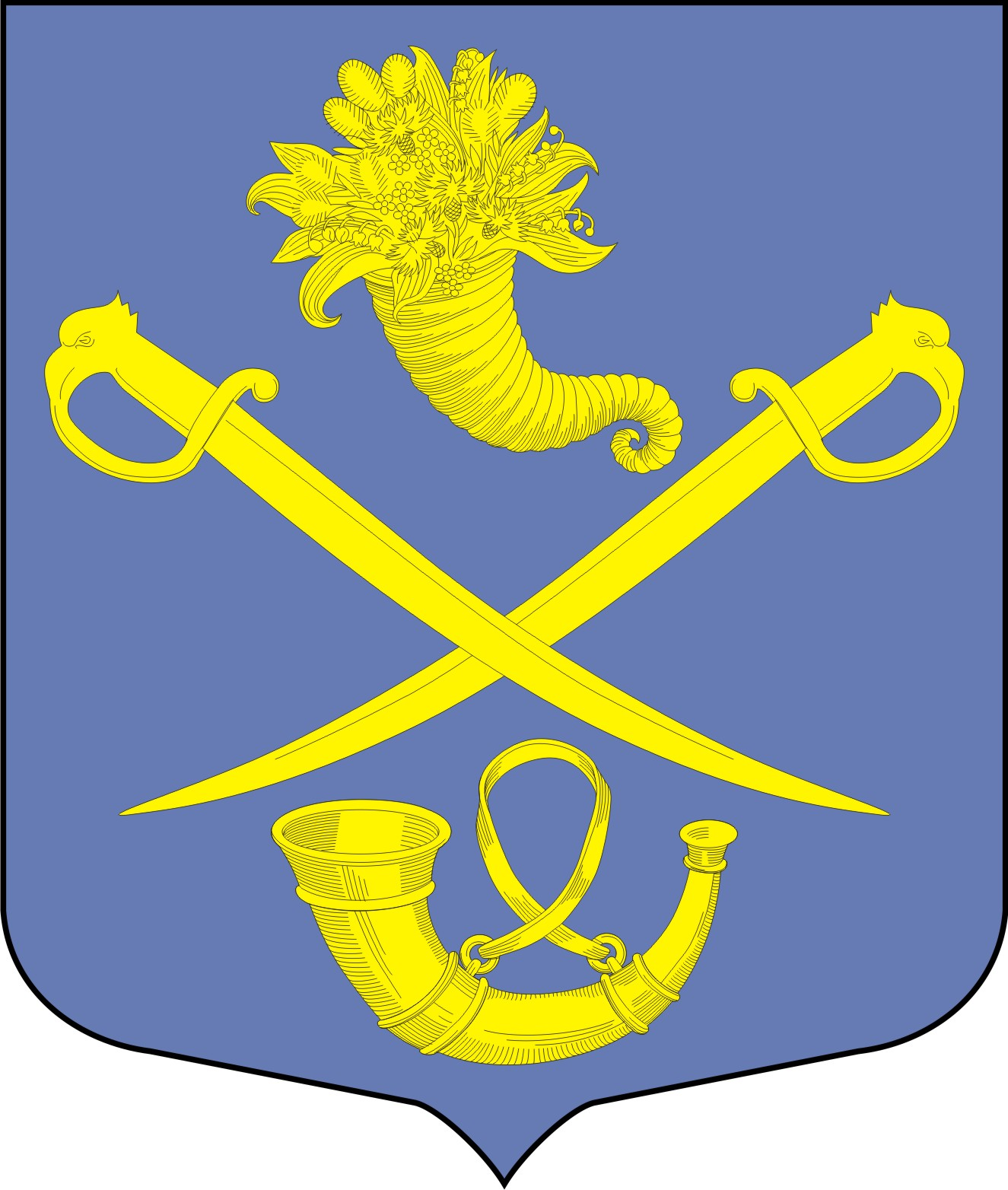 